Feedback and Complaints Policy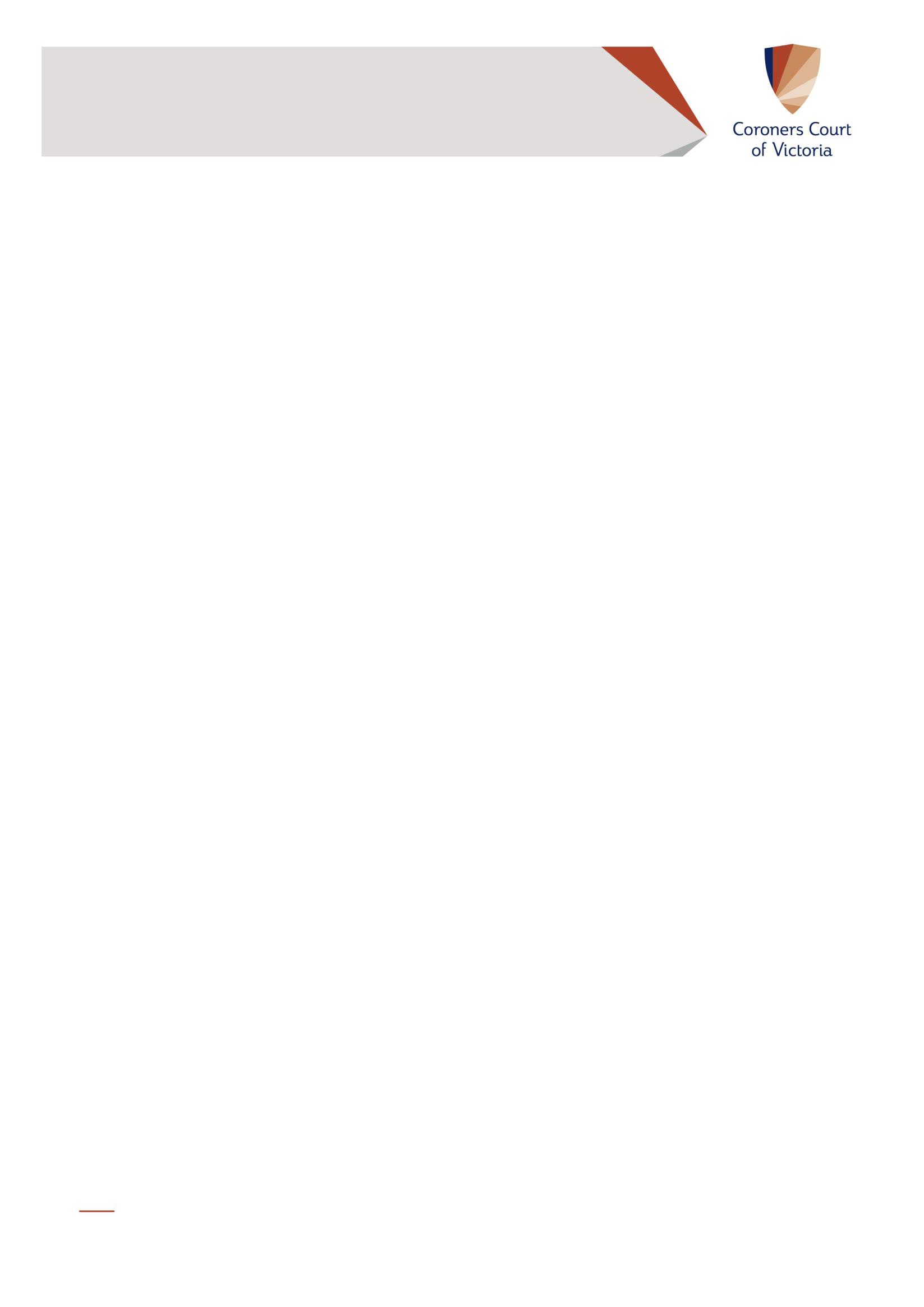 PreambleThe Coroners Court of Victoria (CCOV) is committed to enabling the community to provide feedback on its services and processes. CCOV understands the impact coronial investigations may have on family and friends who have lost a loved one, and other stakeholders. We value your feedback and use it to continually improve our services and the experiences of people who come into contact with CCOV.PurposeThe purpose of the CCOV Feedback and Complaints Policy (Policy) is to provide a framework for how feedback, compliments and complaints are handled by CCOV.This policy aims to:ensure clients can easily access an effective process where complaints about CCOV’s services, administrative staff or facilities are investigated and resolved in a fair, impartial and timely manner;ensure that CCOV consistently captures and records client feedback incorporating complaints, suggestions and opinions, as part of ongoing business review and improvement; andprevent complaints escalating by handling them effectively.1TRIM ID: CD/19/10573	www.coronerscourt.vic.gov.auFeedback and Complaints PolicyScopeTypes of feedback and complaints that the Policy covers includes:conduct of all Court employees;Court facilities and publication of information;all administration activities.This policy applies to all staff and third party contractors carrying our services on the CCOV’s behalf.Legal FrameworkCCOV is established under the Coroners Act 2008 and has responsibilities for responding to complaints made by the public and other stakeholders.Feedback, compliments and complaints usually include personal information about the complainant or their family, the subject of the complaint and in some instances, third parties. The content of all complaints is kept confidential. CCOV receives, records and manages complaints in accordance with the Privacy and Data Protection Act 2014. Complaints about the conduct of a coronerThis policy does not cover complaints in relation to the conduct of a coroner. Complaints about the conduct or capacity of a coroner should be referred to the Judicial Commission as per section 7(1) of the Judicial Commission of Victoria Act 2016. Complaints about a decision of a coronerCCOV cannot address concerns about a decision or finding made by a coroner. Such concerns can only be determined by a formal appeal process or, under section 77, reopening an investigation. Legal advice should be sought in relation to the appeal or reopening process. A person can institute an appeal under Part 7 of the Coroners Act 2008.Feedback channelsA person can provide feedback or complaint to CCOV in a number of ways.Mail: Feedback and Complaints Officer, Coroners Court, 65 Kavanagh Street, Southbank VIC 3006Telephone: 1300 309 519Email: ccovfeedback@courts.vic.gov.auIn person: Coroners Court of Victoria, 65 Kavanagh Street, Southbank VIC 3006Internet: https://www.coronerscourt.vic.gov.au/contact-us/feedback-complaints-and-compliments2TRIM ID: CD/19/10573	www.coronerscourt.vic.gov.auFeedback and Complaints PolicyPolicyAll feedback and complaints will be handled impartially, fairly, confidentially and in a timely manner.All feedback and complaints will be investigated by either the Feedback and Complaints officer, or the manager or Director of the business unit from where the complaint arose.Where possible we will attempt to resolve a verbal complaint on the spot, at the time the complaint arises.Where immediate resolution is not possible, or where the matter is complex, a person wishing to make a complaint is requested to put their complaint in writing.People who require help to submit feedback or a complaint should contact the CCOV Feedback and Complaints Officer for assistance.The Feedback and Complaints Officer role is held by the Principal Registrar who reports to the CEO.The Feedback and Complaints Officer will liaise with the appropriate senior manager or Director to investigate, record and respond to the complainant.If the complaint is about the behaviour or actions of a staff member that appear to be a breach of the courts’ values and behaviours, there may be consideration to having the investigation managed by an impartial third party.   We will acknowledge receipt of a complaint within three working days.Where possible, we will resolve complaints within 20 working days receipt of the complaint.We will ensure:Staff are appropriately trained and skilled to provide high quality court services and information and advice to stakeholders;Staff are aware of, understand and adhere to the CCOV Feedback and Complaints Policy.Clients have easy access to information about how to provide feedback or submit a complaint.Accurate, confidential records of complaints are maintained and reported as required by the FCO.Where a complaint discloses a procedural problem or process that requires review, where possible, the appropriate corrective action is taken to rectify the problem; andWhere a complaint relates to a member of staff, the person investigating the complaint must ensure that any investigation is impartial, balanced and that the confidentially of both complainant and staff member is safeguarded. The investigating officer must also ensure they comply with all Court Services Victoria human resource policies during the investigation. The investigation may be managed by a third party, so the complainant is assured of impartiality.3TRIM ID: CD/19/10573	www.coronerscourt.vic.gov.auDocument statusDRAFTFOR APPROVALIN REVIEWAPPROVEDResponsible ExecutiveCEOCEOCEOCEOBusiness Area OwnerPrincipal RegistrarPrincipal RegistrarPrincipal RegistrarPrincipal RegistrarDistributionAll Court staff and CoronersAll Court staff and CoronersAll Court staff and CoronersAll Court staff and CoronersPolicy approved byCEOCEOCEOCEODate approved27 August 201827 August 201827 August 201827 August 2018Review frequencyAnnuallyAnnuallyAnnuallyAnnuallyLate date reviewed23 August 202123 August 202123 August 202123 August 2021Next review date23 August 202323 August 202323 August 202323 August 2023Reference documentsCoroners Act 2008 * Privacy and Data Protection Act 2014 * Judicial Commission of Victoria 2016 * Victorian Ombudsman, Good Practice Guide to Handling Complaints, Report and Guide, September 2016 * Magistrates’ Court of Victoria, Complaints Policy, 2018 * Victorian Civil & Administrative Tribunal (VCAT), Complaints Policy, September 2017 * The International Framework for Court Excellence, March 2013 * Victorian Public Service Code of ConductCoroners Act 2008 * Privacy and Data Protection Act 2014 * Judicial Commission of Victoria 2016 * Victorian Ombudsman, Good Practice Guide to Handling Complaints, Report and Guide, September 2016 * Magistrates’ Court of Victoria, Complaints Policy, 2018 * Victorian Civil & Administrative Tribunal (VCAT), Complaints Policy, September 2017 * The International Framework for Court Excellence, March 2013 * Victorian Public Service Code of ConductCoroners Act 2008 * Privacy and Data Protection Act 2014 * Judicial Commission of Victoria 2016 * Victorian Ombudsman, Good Practice Guide to Handling Complaints, Report and Guide, September 2016 * Magistrates’ Court of Victoria, Complaints Policy, 2018 * Victorian Civil & Administrative Tribunal (VCAT), Complaints Policy, September 2017 * The International Framework for Court Excellence, March 2013 * Victorian Public Service Code of ConductCoroners Act 2008 * Privacy and Data Protection Act 2014 * Judicial Commission of Victoria 2016 * Victorian Ombudsman, Good Practice Guide to Handling Complaints, Report and Guide, September 2016 * Magistrates’ Court of Victoria, Complaints Policy, 2018 * Victorian Civil & Administrative Tribunal (VCAT), Complaints Policy, September 2017 * The International Framework for Court Excellence, March 2013 * Victorian Public Service Code of ConductTRIM IDCD/19/10573CD/19/10573CD/19/10573CD/19/10573